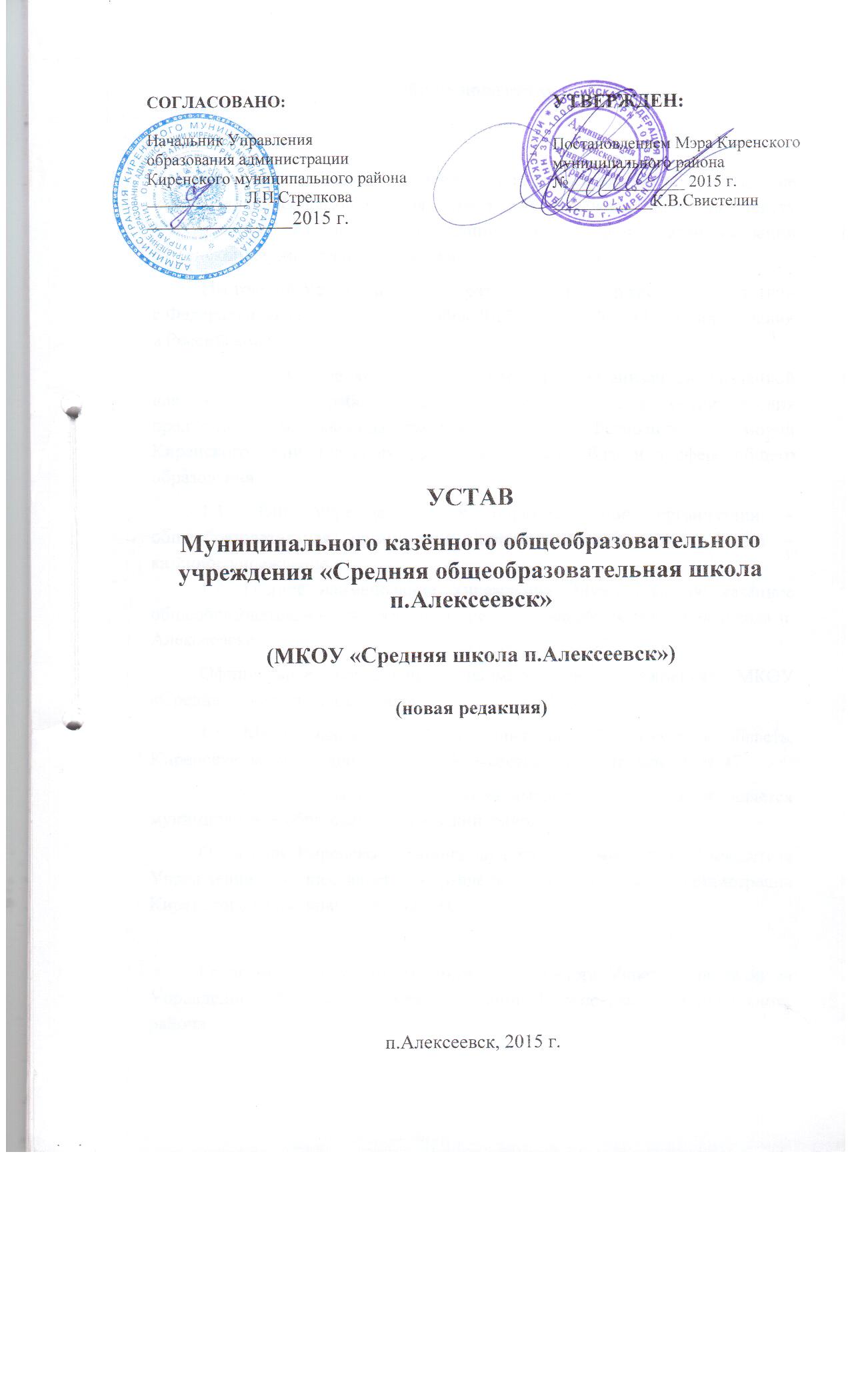                                        Общие положения1.1. Муниципальное казённое общеобразовательное учреждение «Средняя общеобразовательная школа п.Алексеевск»(далее по тексту Учреждение) создано наосновании Постановления администрации Киренского муниципального района от 11.11.2011г. № 716. Настоящий Устав Учреждения разработан и утвержден в соответствии с Федеральным законом от 29 декабря 2012 года № 273-ФЗ «Об образовании в Российской Федерации».1.2. Учреждение является некоммерческой организацией, созданной для выполнения работ, оказания услуг в целях осуществления предусмотренных законодательством Российской Федерации полномочий Киренскогомуниципального района Иркутской областив сфере общего образования.1.3. Тип Учреждения как образовательной организации – общеобразовательная организация, организационно-правовая форма – казённое учреждение.1.4. Полное наименование Учреждения: Муниципальное казённое общеобразовательное учреждение «Средняя общеобразовательная школа п. Алексеевск».Официальное сокращенное наименование Учреждения:МКОУ «Средняя школа п. Алексеевск».1.5. МестонахожденияУчреждения:666712, Иркутскаяобласть, Киренскийрайон, рабочий поселок Алексеевск, улицаЧапаева, дом  47.1.6. Учредителем и собственником имущества Учреждения является муниципальное образование Киренскийрайон.От имени Киренского района функции и полномочия Учредителя Учреждения осуществляет УправлениеобразованияадминистрацияКиренскогомуниципального района.Главным распорядителем бюджетных средств Учреждения является Управление образования Администрации Киренского муниципального района.1.7. Учреждение является юридическим лицом, обладает обособленным имуществом, имеет самостоятельный баланс, смету, печати, штампы, бланки со своим наименованием.1.8. При недостаточности лимитов бюджетных обязательств, доведенных Учреждению для исполнения его денежных обязательств, по таким обязательствам от имени Киренского муниципального района отвечает Управление образования Администрации Киренского муниципального района.1.9. Учреждениеосуществляет деятельностьв соответствии с Конституцией Российской Федерации, Федеральным законом «О некоммерческих организациях», Бюджетным кодексом Российской Федерации, иными федеральными законами, законодательством об образовании, нормативными правовыми актами Российской Федерации, правовыми актами Иркутской области, нормативными правовыми актами Киренского муниципального района,решениями Учредителя, настоящим Уставом.1.10. Учреждение от своего имени приобретает и осуществляет имущественные и личные неимущественные права,несет обязанности, выступает истцом и ответчиком в суде в соответствии с законодательством Российской Федерации.1.11. Учреждение имеет лицевые счета, открытые в территориальных органах Федерального казначейства, печать, штамп, бланки и другие реквизиты со своим наименованием.Открытие и ведение счетов осуществляется Учреждением в порядке, установленном законодательством Российской Федерации.1.12. Учреждение осуществляет деятельность по реализации основных общеобразовательных программ начального общего, основного общего, среднего общего образования, а также деятельность по профилактике безнадзорности и правонарушений несовершеннолетних,на основе сметы. Смету утверждает Учредитель в соответствии с установленной компетенцией.1.13. Право на осуществление образовательной деятельности и льготы, предусмотренные законодательством Российской Федерации, возникают у Учреждения с момента получения соответствующей лицензии.Приостановление действия лицензии либо аннулирование лицензии влечет прекращение образовательной деятельности Учреждения.1.14. Учреждение проходит государственную аккредитацию в целях определения соответствия содержания и качества подготовки учащихся по заявленным для государственной аккредитации образовательным программам федеральным государственным образовательным стандартам.Учреждение может получать общественную аккредитацию в различных российских, иностранных и международных организациях.1.15. Учреждение несет ответственность в установленном законодательством Российской Федерации порядке за невыполнение или ненадлежащее выполнение функций, отнесенных к его компетенции, за реализацию не в полном объеме образовательных программ в соответствии с учебным планом, а также за жизнь и здоровье обучающихся и работников.За нарушение или незаконное ограничение права на образование и предусмотренных законодательством об образовании прав и свобод обучающихся, их родителей (законных представителей), нарушение требований к организации и осуществлению образовательной деятельности Учреждение и его должностные лица несут административную ответственность в соответствии с Кодексом Российской Федерации об административных правонарушениях.1.16. Учреждение обеспечивает открытость и доступность информации в соответствии с законодательством об образовании. Информация подлежит размещению на официальном сайте Учреждения в сети «Интернет» и обновлению в установленном порядке.При размещении информации Учреждение учитывает положения, установленные законодательством Российской Федерации в области персональных данных.1.17. Деятельность Учреждения строится на принципах демократии, гуманистического характера образования и общедоступности его получения, приоритета общечеловеческих ценностей, гражданственности, ответственности, свободного развития личности и иных принципах государственной политики и правового регулирования отношений в сфере образования.1.18. Медицинское обслуживание в Учреждении обеспечивается медицинскимиорганизациями. Учреждение предоставляет безвозмездно медицинской организации помещение, соответствующее условиям и требованиям для осуществления медицинской деятельности.Наряду с администрациейи педагогическимиработниками медицинский персонал несет ответственность за проведение лечебно-профилактических и оздоровительных мероприятий, соблюдение санитарно-гигиенических норм, режим и качество питания.1.19.Организация питания осуществляется Учреждением самостоятельно. В Учреждении предусматривается помещение для питания учащихся, а также помещение для хранения и приготовления пищи.1.20. В Учреждении не допускаются создание и деятельность политических партий, религиозных организаций (объединений).1.21. Учреждение вправе на добровольной основе вступать в ассоциации (союзы), которые создаются в целях развития образования и действуют в соответствии с законодательством Российской Федерации.1.22. Учреждение в соответствии с законодательством Российской Федерации в пределах своей компетенции осуществляет мероприятия по мобилизационной подготовке, гражданской обороне, предупреждению и ликвидации чрезвычайных ситуаций.1.23. Учреждение в соответствии с Федеральным законом «Об основах системы профилактики безнадзорности и правонарушений несовершеннолетних»:1) оказывает социально-психологическую и педагогическую помощь несовершеннолетним с ограниченными возможностями здоровья и (или) отклонениями в поведении либо несовершеннолетним, имеющим проблемы в обучении;2) выявляет несовершеннолетних, находящихся в социально опасном положении, а также не посещающих или систематически пропускающих по неуважительным причинам занятия, принимает меры по их воспитанию и получению ими общего образования;3) выявляетсемьи, находящиеся в социально опасном положении, и оказывает им помощь в обучении и воспитании детей;4) обеспечивает организацию общедоступных спортивных секций, технических и иных кружков, клубов и привлечение к участию в них несовершеннолетних;5) осуществляет меры по реализации программ и методик, направленных на формирование законопослушного поведения несовершеннолетних.1.24. Изменения в настоящий Устав вносятся в порядке, установленном Учредителем.2. Предмет, цели деятельности и полномочия Учреждения2.1. Предметом деятельности Учреждения является реализация конституционного права граждан Российской Федерации на получение общедоступного и бесплатного начального общего, основного общего и среднего общего образования в интересах человека, семьи, общества и государства; обеспечение охраны и укрепления здоровья и создание благоприятных условий для разностороннего развития личности, в том числе возможности удовлетворения потребности учащихся в самообразовании и получении дополнительного образования; обеспечение отдыха граждан, создание условий для культурной, спортивной и иной деятельности населения.Основнойцелью деятельности Учреждения является образовательная деятельность по образовательным программам начального общего, основного общего и среднего общего образования.2.2. Цели Учреждения по уровням образования:2.2.1. Начальное общее образование направлено на формирование личности обучающегося, развитие его индивидуальных способностей, положительной мотивации и умений в учебной деятельности (овладение чтением, письмом, счетом, основными навыками учебной деятельности, элементами теоретического мышления, простейшими навыками самоконтроля, культурой поведения и речи, основами личной гигиены и здорового образа жизни)2.2.2. Основное общее образование направлено на становление и формирование личности обучающегося, нравственных убеждений, эстетического вкуса и здорового образа жизни, высокой культуры межличностного и межэтнического общения, овладение основами наук, государственным языком Российской Федерации, навыками умственного и физического труда, развитие склонностей, интересов, способности к социальному самоопределению.2.2.3. Среднее общее образование направлено на дальнейшее становление и формирование личности обучающегося, развитие интереса к познанию и творческих способностей обучающегося, формирование навыков самостоятельной учебной деятельности на основе индивидуализации и профессиональной ориентации содержания среднего общего образования, подготовку обучающегося к жизни в обществе, самостоятельному жизненному выбору, продолжению образования и началу профессиональной деятельности.2.3. Учреждение при наличии лицензии вправе также осуществлять образовательную деятельность по дополнительным общеобразовательным(общеразвивающим) программам, программам профессионального обучения.2.4. Учреждение осуществляет административную, финансово-экономическую, научно-методическую деятельность, разработку и принятие локальных нормативных актов, а также иную деятельность по обеспечению реализации образовательных программ, составляющую компетенцию Учреждения.2.5. Учреждение обладает автономией, под которой понимается самостоятельность в осуществлении установленных настоящим уставом видов деятельностив соответствии с Федеральным законом «Об образовании в Российской Федерации», иными нормативными правовыми актами Российской Федерации.Учреждение свободно в определении содержания образования, выборе учебно-методического обеспечения, образовательных технологий по реализуемым образовательным программам.2.6. К компетенции Учреждения относятся:2.6.1. разработка и принятие правил внутреннего распорядка обучающихся, правил внутреннего трудового распорядка, иных локальных нормативных актов;2.6.2. содержание и эксплуатация имущественного комплекса, в том числе объектов движимого и недвижимого имущества, закрепленных за Учреждением, материально-техническое обеспечение образовательной деятельности, оборудование помещений в соответствии с установленными нормами и требованиями, в том числе в соответствии с федеральными государственными образовательными стандартами, федеральными государственными требованиями;2.6.3. предоставление учредителю и общественности ежегодного отчета о поступлении и расходовании финансовых и материальных средств, а также отчета о результатах самообследования;2.6.4. установление штатного расписания, если иное не установлено нормативными правовыми актами Российской Федерации;2.6.5. прием на работу работников, заключение с ними и расторжение трудовых договоров, если иное не установлено федеральным законом, распределение должностных обязанностей, создание условий и организация дополнительного профессионального образования работников;2.6.6. разработка и утверждение образовательных программ;2.6.7. разработка и утверждение по согласованию с Учредителем программы развития Учреждения;2.6.8. прием учащихся;2.6.9.осуществление текущего контроля успеваемости и промежуточной аттестации учащихся;2.6.10. индивидуальный учет результатов освоения учащимися образовательных программ, а также хранение в архивах информации об этих результатах на бумажных и (или) электронных носителях;2.6.11. использование и совершенствование методов обучения и воспитания, образовательных технологий, электронного обучения;2.6.12. проведение самообследования, обеспечение функционирования внутренней системы оценки качества образования;2.6.13. создание необходимых условий для охраны и укрепления здоровья, организации питания обучающихся и работников Учреждения, медицинское обслуживание обучающихся и работников, проведение лечебно-профилактических мероприятий, предусмотренных законодательством Российской Федерации;2.6.14. создание условий для занятия учащимися физической культурой и спортом;2.6.15. приобретение или изготовление бланков документов об образовании;2.6.16. установление требований к одежде учащихся, если иное не установлено федеральным законом или законодательством Иркутской области;2.6.17. содействие деятельности общественных объединений учащихся, родителей (законных представителей) несовершеннолетних обучающихся, осуществляемой в Учреждении и не запрещенной законодательством Российской Федерации;2.6.18. организация научно-методической работы, в том числе организация и проведение научных и методических конференций, семинаров;2.6.19. обеспечение создания и ведения официального сайта Учреждения в сети "Интернет";2.6.20. информационно-технологическое обеспечение образовательной и иной предусмотренной настоящим уставом деятельности;2.6.21. иные вопросы в соответствии с законодательством об образовании.2.7. Учреждение вправе вести консультационную, просветительскую деятельность, деятельность в сфере охраны здоровья граждан и иную не противоречащую целям создания деятельность.2.8. Учреждение вправе осуществлять приносящую доход деятельность, в том числе по направлениям и вопросам, отнесенным к его компетенции, в соответствии с законодательством Российской Федерации и настоящим уставом. Доход от указанной деятельности направляется на обеспечение уставных целей Учреждения.Платные образовательные услуги не могут быть оказаны вместо образовательной деятельности, финансовое обеспечение которой осуществляется за счет бюджетных ассигнований, выделяемых Учреждению Учредителем. Средства, полученные Учреждением при оказании таких платных образовательных услуг, возвращаются оплатившим эти услуги лицам.Платные образовательные услуги предоставляются на одинаковых при оказании одних и тех же услуг условиях.2.9. Учреждение вправе в соответствии с законодательством Российской Федерации использовать на обеспечение своей деятельности полученные средства от оказания платных дополнительных образовательных услуг и иной приносящей доход деятельности.2.10. К приносящей доход деятельности Учреждения относится:- оказание платных образовательных услуг;- сдача в аренду с согласия Учредителя недвижимого имущества и особо ценного движимого имущества;- реализация методической, информационной и иной продукции, произведенной за счет средств, полученных от приносящей доход деятельности;- выполнение копировальных и множительных работ;- организация ярмарок, аукционов, выставок, конференций, семинаров, культурно-массовых и других мероприятий.Право Учреждения осуществлять деятельность, на занятие которой необходимо получение лицензии, возникает с момента получения такой лицензии или в указанный в ней срок и прекращается по истечении срока ее действия, если иное не установлено законом или иными правовыми актами.2.11. Учреждение обязано осуществлять деятельность в соответствии с законодательством об образовании, в том числе:- обеспечивать реализацию в полном объеме образовательных программ, соответствие качества подготовки обучающихся установленным требованиям, адекватность применяемых форм, средств, методов обучения и воспитания возрастным, психофизическим особенностям, склонностям, способностям, интересам и потребностям учащихся;- создавать безопасные условия обучения и воспитания;- соблюдать права и свободы обучающихся и их родителей (законных представителей), а также работников Учреждения.2.12. Учреждение реализует установленные полномочия, руководствуясь непосредственно положениями законодательства об образовании, настоящим уставом и локальными нормативными актами, принимаемыми в соответствии с настоящим уставом.ОРГАНИЗАЦИЯ И ОСУЩЕСТВЛЕНИЕ ОБРАЗОВАТЕЛЬНОЙ ДЕЯТЕЛЬНОСТИОбразовательная деятельность в Учреждении осуществляется на государственном языке Российской Федерации - русском языке.Обучение в Учреждении осуществляется, как правило, в очной форме. Допускаются иные формы обучения, а также их сочетание в соответствии с федеральным законом.Изменение формы обучения на самообразование или образование в семейной форме осуществляется на основании заявления учащегося, родителей (законных представителей) несовершеннолетнего учащегося и влечет прекращение образовательных отношений данного учащегося с Учреждением (отчисление) исходя из положений статьи 17 и в соответствии со статьей 61 Федерального закона «Об образовании в Российской Федерации».Обучение по индивидуальному учебному плану, в том числе ускоренное обучение, в пределах осваиваемых общеобразовательных программ осуществляется в порядке, установленном локальными нормативными актами Учреждения.При прохождении обучения в соответствии с индивидуальным учебным планом продолжительность обучения может быть изменена Учреждением с учетом особенностей и образовательных потребностей конкретного обучающегося.3.4. Содержание образовательной деятельности Учреждения определяется образовательными программами,разрабатываемыми, принимаемыми и реализуемыми Учреждением самостоятельно с учетом примерных основных общеобразовательных программ и на основе федеральных государственных образовательных стандартов.Организация образовательной деятельности по образовательным программам основного общего, среднего общего образования может основываться на дифференциации содержания с учетом образовательных потребностей и интересов учащихся, обеспечивающих углубленное изучение отдельных учебных предметов, предметных областей соответствующей образовательной программы (профильное обучение).3.5. При реализации образовательных программ Учреждением может применяться форма организации образовательной деятельности, основанная на модульном принципе представления содержания соответствующей образовательной программы и построения учебных планов, использовании различных образовательных технологий.3.6. Образовательные программы могут реализовываться Учреждением как самостоятельно, так и посредством сетевых форм их реализации в соответствии с Федеральным законом «Об образовании в Российской Федерации».При реализации образовательных программ могут использоваться различные образовательные технологии, в том числе дистанционные образовательные технологии, электронное обучение.3.7. Учреждение при необходимости организует получение образования в форме индивидуального обучения на дому для детей, находящихся на длительном лечении. Порядок организации такого обучения регламентируется нормативным правовым актомуполномоченного органа государственной властиИркутской области.3.8. Требования к структуре, объему, условиям реализации, срокам и результатам освоения основных образовательных программ Учреждения определяются соответствующими федеральными государственными образовательными стандартами.3.9. Учебный год в Учреждении начинается 1 сентября и заканчивается в соответствии с учебным планом соответствующей общеобразовательной программы. Начало учебного года может переноситься при реализации общеобразовательной программы в очно-заочной форме обучения не более чем на один месяц, в заочной форме обучения - не более чем на три месяца.В процессе освоения общеобразовательных программ учащимся предоставляются каникулы. Сроки начала и окончания каникул определяются локальным актом Учреждения.3.10. Наполняемость классов и групп продленного дня учащихся, за исключением классов компенсирующего обучения, не должна превышать 25 человек.При проведении занятий по иностранному языку, трудовому обучению, физической культуре, по информатике и информационно-коммуникационных технологий, физике и химии (во время практических занятий) и при проведении элективных курсов в 10 - 11 классах, курсов по выбору в 8,9-х классах допускается деление класса на две группы, если наполняемость класса составляет не менее 20 человек.3.11. Освоение общеобразовательной программы, в том числе отдельной части или всего объема учебного предмета, курса, дисциплины (модуля) общеобразовательной программысопровождается текущим контролем успеваемости и промежуточной аттестацией учащихся. Формы, периодичность и порядок проведения текущего контроля успеваемости и промежуточной аттестации определяются локальным нормативным актом Учреждения.Информирование Учреждением родителей (законных представителей) несовершеннолетних обучающихся о текущем контроле успеваемости может быть организовано в дистанционной формес использованием информационных сетей.3.12. Учащиеся, освоившие в полном объеме соответствующую образовательную программу учебного года, переводятся в следующий класс.В следующий класс условно переводятся учащиеся, имеющие по итогам учебного года академическую задолженность.Ответственность за ликвидацию учащимися академической задолженности в течение следующего года возлагается на их родителей (законных представителей).3.13. Учащиеся по общеобразовательным программам, не ликвидировавшие в установленные сроки академической задолженности с момента ее образования, по усмотрению их родителей (законных представителей) оставляются на повторное обучение, переводятся на обучение по адаптированным основным общеобразовательным программам в соответствии с рекомендациями психолого-медико-педагогической комиссии либо на обучение по индивидуальному учебному плану.3.14. Учащиеся, не освоившие образовательную программуначального общего, основного общего образования, не допускаются к обучению на следующем уровне общего образования. Требование обязательности среднего общего образования применительно к конкретному учащемуся сохраняет силу до достижения им возраста восемнадцати лет, если соответствующее образование не было получено ранее.3.15. Освоение учащимися основных образовательных программ основного общего и среднего общего образования завершается итоговой аттестацией, которая является обязательной.Лицам, успешно прошедшим государственную итоговую аттестацию по образовательным программам основного общего и среднего общего образования, выдается аттестат установленного образца об основном общем или среднем общем образовании, подтверждающий получение общего образования соответствующего уровня.3.16. Лицам, освоившим часть образовательной программы основного общего и среднего общего образования и (или) отчисленным из Учреждения, выдается справка об обучении или о периоде обучения по образцу, устанавливаемому Учреждением.3.17.Содержание общего образования и условия организации обучения учащихся с ограниченными возможностями здоровья определяются адаптированной образовательной программой, а для инвалидов также в соответствии с индивидуальной программой реабилитации инвалида.Исходя из категории учащихся с ограниченными возможностями здоровья их численность в классе (группе) не должна превышать 15 человек.3.18.Режим работы определяется в соответствии с учебным планом и СанПиН.Режим работы Учреждения - шестидневная неделя. Количество учебных занятий определяется расписанием. Продолжительность академического часа (урока) составляет не более 45 минут.Учебная нагрузка и режим занятий обучающихся должны соответствовать санитарно-гигиеническим требованиям.3.19. ВпериодлетнихканикулнабазеУчреждения можетбытьорганизованотдыхобучающихсявлагересдневнымпребыванием.3.20. Психолого-педагогическое обеспечение образовательной деятельности в Учреждении осуществляется педагогом-психологом, социальным педагогом.4. ПРИЕМ НА ОБУЧЕНИЕ В УЧРЕЖДЕНИЕ. ПРАВА И ОБЯЗАННОСТИ ОБУЧАЮЩИХСЯ И ИХ РОДИТЕЛЕЙ (ЗАКОННЫХ ПРЕДСТАВИТЕЛЕЙ)4.1. Прием на обучение в Учреждение проводится на принципах равных условий приема для всех поступающих, за исключением лиц, которым в соответствии с Федеральным законом «Об образовании в Российской Федерации» предоставлены особые права (преимущества) при приеме на обучение.4.2. Прием на обучение проводится на общедоступной основе, если иное не предусмотрено федеральным законом. Дети с ограниченными возможностями здоровья принимаются на обучение по адаптированной основной общеобразовательной программе только с согласия родителей (законных представителей) и на основании рекомендаций психолого-медико-педагогической комиссии.Гарантируется прием на обучение граждан, имеющих право на получение общего образования соответствующего уровня и проживающих на территории, за которой Учредителем закрепленоУчреждение.4.3. Правила приема в Учреждение в части, не урегулированной законодательством об образовании, устанавливаются локальным нормативным актом Учреждения.При приёме в Учреждениедолжностные лица знакомят под роспись обучающихся и (или) их родителей (законных представителей) с настоящим уставом, лицензией на осуществление образовательной деятельности, со свидетельством о государственной аккредитации, другими документами, регламентирующими организацию образовательного процесса.4.4. Обучающимися Учреждения являются лица, зачисленные в установленном порядке в Учреждение для обучения по образовательнымпрограммамначального общего, основного общего, среднего общего образования или по другим образовательным программам, реализуемым Учреждением.Учащимися Учреждения являются:- учащиеся – лица, осваивающие образовательные программы общего образования, дополнительные общеобразовательные программы;- экстерны - лица, зачисленные для прохождения промежуточной и государственной итоговой аттестации.4.5. Учащимся Учреждения предоставляются следующие академические права:- выбор формы получения образования и формы обучения после получения основного общего образования или после достижения восемнадцати лет;- предоставление условий для обучения с учетом особенностей их психофизического развития и состояния здоровья, в том числе получение социально-педагогической и психологической помощи, бесплатной психолого-медико-педагогической коррекции;- обучение по индивидуальному учебному плану, в том числе ускоренное обучение, в пределах осваиваемой образовательной программы в порядке, установленном локальными нормативными актами;- выбор факультативных (необязательных для данного уровня образования) и элективных (избираемых в обязательном порядке) учебных предметов, курсов, дисциплин (модулей) из перечня, предлагаемого Учреждением;- освоение наряду с учебными предметами, курсами, дисциплинами (модулями) по осваиваемой образовательной программе любых других учебных предметов, курсов, дисциплин (модулей), преподаваемых в Учреждении, в установленном им порядке;- зачет Учреждением в установленном им порядке результатов освоения учебных предметов, курсов, дисциплин (модулей) в других организациях, осуществляющих образовательную деятельность;- отсрочку от призыва на военную службу, предоставляемую в соответствии с Федеральным законом от 28 марта 1998 года № 53-ФЗ "О воинской обязанности и военной службе";- уважение человеческого достоинства, защиту от всех форм физического и психического насилия, оскорбления личности, охрану жизни и здоровья;- свободу совести, информации, свободное выражение собственных взглядов и убеждений;- каникулы - плановые перерывы при получении образования для отдыха и иных социальных целей в соответствии с законодательством об образовании и календарным учебным графиком;- перевод в другую образовательную организацию, реализующую образовательную программу соответствующего уровня;- участие в управлении Учреждением через работу в коллегиальных органах управления, предусмотренных настоящим уставом;- ознакомление со свидетельством о государственной регистрации, с уставом, с лицензией на осуществление образовательной деятельности, со свидетельством о государственной аккредитации, с учебной документацией, другими документами, регламентирующими организацию и осуществление образовательной деятельности в Учреждении;- обжалование актов Учреждения в установленном законодательством Российской Федерации порядке, защиту своих прав любыми не противоречащими закону способами;- бесплатное пользование библиотечно-информационными ресурсами, учебной, производственной, научной базой Учреждения;- пользование в порядке, установленном локальными нормативными актами, лечебно-оздоровительной инфраструктурой, объектами культуры и объектами спорта Учреждения;- развитие своих творческих способностей и интересов, включая участие в конкурсах, олимпиадах, выставках, смотрах, физкультурных мероприятиях, спортивных мероприятиях, в том числе в официальных спортивных соревнованиях, и других массовых мероприятиях;- поощрение за успехи в учебной, физкультурной, спортивной, общественной, научной, научно-технической, творческой, экспериментальной и инновационной деятельности;- иные академические права, предусмотренные федеральными законами, иными нормативными правовыми актами Российской Федерации, локальными нормативными актами Учреждения.4.6. Учащимся могут предоставляться меры социальной поддержки и стимулирования в случаях и в порядке, которые установлены федеральными законами, законами Иркутской области, нормативными правовыми актамиКиренского муниципального района.4.7. Учащиеся имеют право на посещение по своему выбору мероприятий, которые проводятся в Учреждении, и не предусмотрены учебным планом, в порядке, установленном локальными нормативными актами.4.8. Привлечение несовершеннолетних учащихся без их согласия и без согласия их родителей (законных представителей) к труду, не предусмотренному образовательной программой, запрещается.4.9.Учащиеся в Учреждении обязаны:- добросовестно осваивать образовательную программу, выполнять индивидуальный учебный план, в том числе посещать предусмотренные учебным планом или индивидуальным учебным планом учебные занятия, осуществлять самостоятельную подготовку к занятиям, выполнять задания, данные педагогическими работниками в рамках образовательной программы;- выполнять требования настоящего устава, правил внутреннего распорядка и иных локальных нормативных актов по вопросам организации и осуществления образовательной деятельности;- заботиться о сохранении и об укреплении своего здоровья, стремиться к нравственному, духовному и физическому развитию и самосовершенствованию;- уважать честь и достоинство других учащихся и работников Учреждения, не создавать препятствий для получения образования другими обучающимися;- бережно относиться к имуществу Учреждения.Иные обязанности учащихся устанавливаются федеральными законами, договором об образовании (при его наличии).Учащимся в Учреждении запрещается:- приносить, передавать или использовать оружие, спиртные напитки, табачные изделия, токсические и наркотические вещества;- использовать любые средства и вещества, могущие привести к взрывам и пожарам;- применять физическую силу для выяснения отношений, запугивания и вымогательства;- производить любые действия, влекущие за собой опасные последствия для окружающих.4.10. Учащийся может быть отчислен из Учреждения по основаниям, установленным Федеральным законом «Об образовании в Российской Федерации»:а) в связи с получением образования (завершением обучения);б) по инициативе учащегося или родителей (законных представителей) несовершеннолетнего учащегося, в том числе в случае перевода учащегося для продолжения освоения образовательной программы в другую организацию, осуществляющую образовательную деятельность;в) по инициативе Учреждения:- в случае применения к учащемуся отчисления как меры дисциплинарного взыскания;- в случае установления нарушения порядка приема в Учреждение, повлекшего по вине учащегося его незаконное зачисление.г) по обстоятельствам, не зависящим от воли учащегося или родителей (законных представителей) несовершеннолетнего учащегося и Учреждения, в том числе в случае ликвидации Учреждения.4.11. Дисциплина в Учреждении поддерживается на основе уважения человеческого достоинства учащихся, педагогических работников. Применение физического и (или) психического насилия по отношению к учащимся не допускается.4.12.За неисполнение или нарушение настоящего устава, правил внутреннего распорядка и иных локальных нормативных актов по вопросам организации и осуществления образовательной деятельности к учащимся могут быть применены меры дисциплинарного взыскания - замечание, выговор, отчисление из Учреждения.За каждый дисциплинарный проступок может быть применена только одна мера дисциплинарного взыскания.При выборе меры дисциплинарного взыскания учитывается тяжесть дисциплинарного проступка, причины и обстоятельства, при которых он совершен, предыдущее поведение учащегося, его психофизическое и эмоциональное состояние, а также мнение советов учащихся, советов родителей.Не допускается применение мер дисциплинарного взыскания к учащимся во время их болезни, каникул, в иные указанные в федеральном законе периоды.До применения меры дисциплинарного взыскания Учреждение должно затребовать от учащегося письменное объяснение. Если по истечении трех учебных дней указанное объяснение не представлено, то составляется соответствующий акт.Отказ или уклонение учащегося от предоставления им письменного объяснения не является препятствием для применения меры дисциплинарного взыскания.Мера дисциплинарного взыскания применяется не позднее одного месяца со дня обнаружения проступка, не считая времени отсутствия учащегося, а также времени, необходимого на учет мнения советов учащихся, представительных органов учащихся, советов родителей (законных представителей) несовершеннолетних учащихся Учреждения, но не более семи учебных дней со дня представления директору мотивированного мнения указанных советов и органов в письменной форме.Применение к учащемуся меры дисциплинарного взыскания оформляется приказом директора Учреждения.Приказ доводится до учащегося, его родителей (законных представителей) под роспись в течение трех учебных дней со дня его издания, не считая времени отсутствия учащегосяв Учреждении. Отказ учащегося, его родителей (законных представителей) ознакомиться с указанным приказом под роспись оформляется соответствующим актом.4.13.По решению Учреждения за неоднократное совершение дисциплинарных проступков допускается применение отчисления несовершеннолетнего учащегося, достигшего возраста пятнадцати лет, как меры дисциплинарного взыскания.Отчисление применяется, если иные меры дисциплинарного взыскания и меры педагогического воздействия не дали результата и дальнейшее его пребывание в Учреждении оказывает отрицательное влияние на других учащихся, нарушает их права и права работников, а также нормальное функционирование Учреждения. Решение об отчислении детей-сирот и детей, оставшихся без попечения родителей, принимается с согласия комиссии по делам несовершеннолетних и защите их прав и органа опеки и попечительства.Учреждение незамедлительно информирует орган местного самоуправления, осуществляющий управление в сфере образования, об отчислении несовершеннолетнего учащегося в качестве меры дисциплинарного взыскания.4.14. Родители (законные представители) несовершеннолетних учащихсяимеют право:защищать права и интересы детей, в том числе в случае применения к ним физического и психического насилия, небрежного, грубого отношения;знакомиться с содержанием образования, используемыми методами обучения и воспитания, образовательными технологиями Учреждения;получать информацию о всех видах планируемых обследований (психологических, психолого-педагогических) детей, давать согласие на проведение таких обследований или участие в таких обследованиях, отказаться от их проведения или участия в них, получать информацию о результатах проведенных обследований;участвовать в управлении Учреждением, т.е. избирать и быть избранным в органы коллегиального управления Учреждения;принимать участие и выражать свое мнение на родительских собраниях;знакомиться с уставом Учреждения, лицензией на осуществление образовательной деятельности, с учебно-программной документацией и другими документами, регламентирующими организацию и осуществление образовательной деятельности;обращаться в комиссию по урегулированию споров между участниками образовательных отношений в Учреждении;получать консультационную помощь работников Учреждения.4.15. Родители (законные представители) обязаны:обеспечить получение учащимисяобщего образования, в том числе регулярное посещение имиучебных занятий при очной форме обучения, если нет уважительных причин для пропуска;соблюдать настоящий устав, правила внутреннего распорядка, требования локальных нормативных актов, которые устанавливают режим занятий учащихся;уважать честь и достоинство учащихся и работников Учреждения, соблюдать этические нормы и правила общения с учащимися и работниками;соблюдать условия заключенного с Учреждением договораоб образовании (при наличии);посещать проводимые Учреждением родительские собрания.4.16. Учреждение осуществляет регулярный (ежедневный) контроль за посещаемостью учащимися занятий, предусмотренных учебным планом.Родители (законные представители) ребенка обязаны в случае болезни или иной уважительной причины, препятствующей посещению ребенком Учреждения, в течение 3 часов первого дня неявки уведомить должностных лиц Учреждения о пропуске ребенком учебных занятий с указанием причины и срока такого пропуска.Учреждение в случае неполучения от родителей (законных представителей) информации о причинах пропуска ребенком учебных занятий:а) в первый день неявки ребенка на занятия принимает меры по уведомлению об этом родителей (законных представителей) и выясняет причины неявки;б) в течение рабочего дня, следующего за первым днем неявки ребенка на занятия, уведомляет комиссию по делам несовершеннолетних и защите их прав о факте неявки ребенка на учебные занятия.4.17. В целях урегулирования разногласий между участниками образовательных отношений по вопросам реализации права на образование, в том числе в случаях возникновения конфликта интересов педагогического работника, применения локальных нормативных актов, обжалования решений о применении к учащимся дисциплинарного взыскания в Учреждении создается комиссия по урегулированию споров между участниками образовательных отношений (Комиссия).Комиссия создается из равного числа представителей совершеннолетних учащихся, родителей (законных представителей) несовершеннолетних учащихся, работников Учреждения.Решение Комиссии является обязательным для всех участников образовательных отношений в Учреждении и подлежит исполнению в сроки, предусмотренные указанным решением.Решение Комиссии может быть обжаловано в установленном законодательством Российской Федерации порядке.Порядок создания, организации работы, принятия решений Комиссией и их исполнения устанавливается локальным нормативным актом, который принимается с учетом мнения советов учащихся, советов родителей, а также представительных органов работников Учреждения и (или) учащихся в нем (при их наличии).4.18. Иные права и обязанности учащихся, родителей (законных представителей) несовершеннолетних обучающихся устанавливаются локальными нормативными актами Учреждения в соответствии с федеральным законом.5. Работники Учреждения5.1.К работникам Учреждения относятся руководящие и педагогические работники, инженерно-технический, административно-хозяйственный, производственный, учебно-вспомогательный и иной персонал.5.2. Комплектование Учреждения работниками производится директором в соответствии с Трудовым кодексом Российской Федерации и настоящим уставом.5.3. Лица, претендующие на занятие должностей в Учреждении, должны иметь специальную подготовку, удостоверяемую документами об образованиии (или) квалификации, и (или) стаж работы в соответствии с требованиями к квалификации, установленными соответствующими квалификационными характеристиками.Лица, не имеющие специальной подготовки или стажа работы, установленных требованиями к квалификации, но обладающие достаточным практическим опытом и компетентностью, выполняющие качественно и в полном объеме возложенные на них должностные обязанности, по рекомендации аттестационной комиссии Учреждения, в порядке исключения, могут быть назначены на соответствующие должности так же, как и лица, имеющие специальную подготовку и стаж работы.К педагогической деятельности допускаются лица, имеющие высшее профессиональное образование или среднее профессиональное образование с учетом особенностей, установленных квалификационными характеристиками должностей педагогических работников. Образовательный ценз указанных лиц подтверждается документами установленного образца о соответствующем уровне образования и (или) квалификации.5.4. К педагогической деятельности в Учреждении не допускаются лица по основаниям, установленным Трудовым кодексом Российской Федерации.В соответствии с Федеральным законом от 8 января 1998 г. № 3-ФЗ «О наркотических средствах и психотропных веществах» (с изменениями) до педагогической и иной деятельности, непосредственно связанной и непосредственно не связанной с образовательным процессом, не допускаются больные наркоманией.Трудовые отношения между работником и Учреждением возникают на основании трудового договора, заключаемого в соответствии с Трудовым кодексом Российской Федерации.Работодателем для работников Учреждения является Учреждение. Права и обязанности Учреждения в трудовых отношениях осуществляются директором Учреждения или уполномоченными им лицами в установленном порядке.В своей деятельности работники руководствуются нормативными правовыми актами, настоящим Уставом, локальными нормативными актами Учреждения, должностными инструкциями, в том числе по технике безопасности, приказами и устными распоряжениями директора и уполномоченных должностных лиц. Должностные инструкции разрабатываются и принимаются Учреждением на основе квалификационных характеристик и (или) профессиональных стандартов.Основные права, гарантии и обязанности работников определяются трудовым законодательством и иными нормативными правовыми актами, содержащими нормы трудового права, законодательством об образовании, локальными нормативными актами Учреждения, коллективным договором, соглашениями, трудовым договором.В обязанности работников, в частности, входит:соответствовать требованиям квалификационных характеристик, профессиональных стандартовпо занимаемой должности, добросовестно выполнять трудовые функции;соблюдать и исполнять Устав, правила внутреннего трудового распорядка, коллективный и трудовой договоры, должностные инструкции, правила техники безопасности и локальные акты Учреждения;соблюдать правила и нормы охраны труда, в том числе проходить установленные медицинские осмотры;бережно относиться к имуществу Учреждения, а также имуществу третьих лиц, за сохранность которых Учреждение несет ответственность, возмещать в установленном порядке причиненный Учреждению ущерб;уважать честь и достоинство участников образовательныхотношений, не допускать грубости, насилия и бестактного отношения с ними;незамедлительно сообщать директору либо непосредственному руководителю о возникновении ситуации, представляющей угрозу жизни и здоровью людей, сохранности имущества Учреждения (в том числе имущества третьих лиц, находящегося в Учреждении).В обязанности педагогических работников также входит:осуществлять деятельность на высоком профессиональном уровне, обеспечивать в полном объеме реализацию образовательных программ, учебных планов по преподаваемому учебному курсу, предмету, дисциплине, модулю;соответствовать требованиям федеральных государственных образовательных стандартов и основываться на них при реализации образовательных программ, выборе педагогических подходов;соблюдать правовые, нравственные и этические нормы, следовать требованиям профессиональной этики, устанавливаемым локальным нормативным актом Учреждения;развивать у учащихся познавательную активность, самостоятельность, инициативу, творческие способности, формировать гражданскую позицию, способность к труду и жизни в условиях современного мира, пропагандировать здоровый образ жизни;применять педагогически обоснованные формы, методы (методики) обучения и воспитания, обеспечивающие надлежащее качество образовательного процесса;учитывать особенности психофизического развития обучающихся и состояние их здоровья, соблюдать специальные условия, необходимые для получения образования лицами с ограниченными возможностями здоровья;систематически повышать квалификацию, профессиональный уровень;содействовать охране прав учащихся на образование и здоровья, признанию и соблюдению законных интересов учащихся, в том числе через совместную работу с родителями (законными представителями);своевременно информировать должностных лиц Учреждения о проблемах в освоении учащимися образовательных программ;соблюдать конфиденциальность информации об особенностях развития обучающихся, иных персональных данных;соблюдать конфиденциальность сведений, содержащихся в материалах, используемых при проведении государственной итоговой аттестации.Педагогические работники Учреждения пользуются следующими академическими правами и свободами:свобода преподавания, свобода проведения исследований, распространения их результатов, свободное выражение своего мнения, свобода от вмешательства в профессиональную деятельность;свобода выбора и использования педагогически обоснованных форм, методов, способов и приемов обучения, воспитания и оценки освоения обучающимися образовательных программ, в том числе рабочих программ отдельных учебных курсов, предметов, дисциплин, модулей;право на творческую инициативу, разработку и применение авторских программ и методик обучения и воспитания в пределах реализуемой образовательной программы, отдельного учебного курса, предмета, дисциплины, модуля;выбор учебников, учебных пособий, материалов и иных средств обучения в соответствии с образовательной программой Учреждения;участие в разработке образовательных программ, в том числе учебных планов, календарных учебных графиков, методических материалов и иных составных частей образовательной программы;право на участие в экспериментальной и международной деятельности, разработках и внедрении инноваций в порядке, установленном законодательством и (или) локальными нормативными актами Учреждения;бесплатного пользования библиотеками и информационными ресурсами, доступ к информационно-телекоммуникационным сетям и базам данных, учебным и методическим материалам, материально-техническим средствам обеспечения образовательного процесса, необходимым для качественного осуществления педагогической, научной или исследовательской деятельности;бесплатный доступ к пользованию услугами учебных, учебно-методических, научных, социально-бытовых и других структурных подразделений (при их наличии) Учреждения;участие в обсуждении и решении вопросов деятельности Учреждения, в том числе через коллегиальные органы управления, общественные организации;право на объединение в общественные профессиональные организации, педагогические сообщества в формах и порядке, установленных законодательством Российской Федерации;право на занятие индивидуальной педагогической деятельностью, при условии, если такая деятельность осуществляется во внерабочее время и не приводит к конфликту интересов;право на обращение в комиссию по урегулированию споров между участниками образовательных отношений Учреждения.Указанные академические права и свободы должны осуществляться с соблюдением норм профессиональной этики, прав и свобод других участников образовательных отношений.Педагогические работники имеют следующие трудовые права и социальные гарантии:право на сокращенную продолжительность рабочего времени;право на повышение квалификации (профессиональную переподготовку) не реже одного раза в три года в порядке, установленном законодательством Российской Федерации;ежегодный основной удлиненный оплачиваемый отпуск; длительный отпуск сроком до одного года не реже, чем через каждые 10 лет непрерывной педагогической работы, в установленном порядке;право на досрочное назначение трудовой пенсии по старости в порядке, установленном законодательством Российской Федерации;иные трудовые права, меры социальной поддержки, установленные федеральными законами и законодательными актами Иркутской области.Педагогическим работникам запрещается использовать образовательный процесс в целях политической агитации, принуждения их к принятию политических, религиозных или иных убеждений или отказу от них, для разжигания социальной, расовой, национальной или религиозной розни, для агитации, пропагандирующей исключительность, превосходство либо неполноценность граждан по признаку, социальной, расовой, национальной, религиозной или языковой принадлежности, их отношения к религии, в том числе посредством сообщения обучающимся недостоверных сведений об исторических, национальных, религиозных и культурных традициях народов, а также для побуждения обучающихся к действиям, противоречащим Конституции Российской Федерации.Аттестация работников Учреждения.Аттестация педагогических работников Учреждения проводится в соответствии с законодательством об образовании в целях подтверждения их соответствия занимаемым должностям на основе оценки профессиональной деятельности и, по желанию педагогических работников, в целях установления квалификационной категории.Проведение аттестации педагогических работников в целях подтверждения соответствия занимаемым должностям осуществляется один раз в пять лет на основе оценки их профессиональной деятельности аттестационной комиссией, самостоятельно формируемойУчреждением.В Учрежденииможет проводиться аттестация работников, не отнесенных к категории педагогических работников, а также работников, не имеющих установленного уровня образования и квалификации, допущенных до занятия должности в порядке исключения.Оплата труда работников Учреждения производится в соответствии с трудовым законодательством, коллективным договором, трудовыми договорами.Должностные оклады (ставки заработной платы) устанавливаются директором на основе отнесения занимаемых работниками должностей к соответствующим профессиональным квалификационным группам. Компенсационные и стимулирующие выплаты производятся в соответствии с коллективным договором, локальными нормативными актами Учреждения.Заработная плата выплачивается не реже чем каждые полмесяца в день, установленный коллективным договором.Размер заработной платы педагогического работника зависит от его квалификации, сложности выполняемой работы, количества (интенсивности), а также качества и результативности его труда, наличия почетных званий, государственных и ведомственных наград и максимальным размером не ограничивается.Объем учебной нагрузки (объем педагогической работы) учителями другим педагогическим работникам устанавливается исходя из количества часов по учебному плану и программам, обеспеченности кадрами, других конкретных условий Учреждения.В рабочее время педагогических работников в зависимости от занимаемой должности включается учебная (преподавательская), воспитательная работа, индивидуальная работа с учащимися, научная, творческая и исследовательская работа, а также другая педагогическая работа, предусмотренная должностными обязанностями и (или) индивидуальным планом: методическая, подготовительная, организационная, диагностическая, мониторинговая работа, работа, предусмотренная планами воспитательных, физкультурно-оздоровительных, спортивных, творческих и иных мероприятий с обучающимися. Конкретные должностные обязанности педагогических работников определяются трудовыми договорами и (или) должностными инструкциями.Работники Учреждения несут ответственность за реализацию не в полном объеме образовательных программ, жизнь и здоровье учащихся во время образовательного процесса, передачу (разглашение) конфиденциальной информации, причинение вреда Учреждению и (или) участникам образовательного процесса, иные виновные действия (бездействие) в соответствии с законодательством Российской Федерации.Трудовые договоры с работниками Учреждения прекращаются в соответствии с Трудовым кодексом Российской Федерации.Трудовой договор с педагогическим работником может быть также прекращён в соответствии с Трудовым кодексом Российской Федерации за повторное в течение одного года грубое нарушение устава Учреждения, применение, в том числе однократное, методов воспитания, связанных с физическим и (или) психическим насилием над личностью обучающегося.6. Управление Учреждением. Структура Учреждения.6.1.Управление Учреждением осуществляется в соответствии с законодательством Российской Федерации, настоящим уставом и строится наоснове сочетания принципов единоначалия и коллегиальности.Единоличным исполнительным органом Учреждения является директор, который осуществляет текущее руководство деятельностью Учреждения.В Учреждении формируются коллегиальные органы управления, к которым относятся общее собрание работников Учреждения, педагогический совет, Управляющий совет Учреждения, общешкольный родительский комитет, Совет отцов и др..6.2. В целях учета мнения учащихся, родителей (законных представителей) несовершеннолетних учащихся и педагогических работников по вопросам управления Учреждением и при принятии локальных нормативных актов, затрагивающих их права и законные интересы, по инициативе учащихся, родителей (законных представителей) несовершеннолетних учащихся и педагогических работников в Учреждении:1) создаются советы учащихся, советы родителей (законных представителей) несовершеннолетних учащихся (родительские комитеты);2) действуют профессиональные союзы работников Учреждения.Советы обучающихся, советы родителей (законных представителей) несовершеннолетних учащихся, профессиональные союзы работников Учреждения действуют автономно.Вмешательство должностных лиц Учреждения в деятельность указанных органов не допускается.6.3. Директор Учреждения назначается на должность и освобождается от должности Учредителем.Кандидаты на должность директора, а также директор проходят обязательную аттестацию. Порядок и сроки проведения аттестации кандидатов на должность директора, директора Учреждения устанавливаются Учредителем.6.4. Директор Учреждения:осуществляет оперативное руководство деятельностью Учреждения в соответствии с его целями и задачами;определяет организационную структуру и утверждает штатное расписаниеУчреждения;издает приказы, утверждает правила внутреннего распорядка Учреждения, положения о структурных подразделениях Учреждения, должностные инструкции, иные локальные акты Учреждения;заключает, изменяет и прекращает трудовые договоры с работниками Учреждения;применяет к работникам и обучающимся Учреждениямеры поощрения и налагает дисциплинарные взыскания в соответствии с законодательством Российской Федерации и правилами внутреннего распорядка Учреждения;без доверенности действует от имени Учреждения, представляет его интересы в отношениях с органамигосударственной власти, органами местного самоуправления, юридическими и физическими лицами;руководит образовательной, административной, хозяйственной и финансовой деятельностью Учреждения в соответствии с настоящим уставом и законодательством Российской Федерации;возглавляет педагогический совет Учреждения;обеспечивает исполнение решений указанных в настоящем уставе органов Учреждения, а также решений комиссии по урегулированию споров между участниками образовательных отношений;решает вопросы финансовой деятельности Учреждения;заключает договоры, совершает иные юридические действия, выдает доверенности, открывает счета Учреждения;издает в пределах своей компетенции приказы и дает указания, обязательные для исполнения всеми работниками и обучающимися;осуществляет общее руководство учебной и воспитательной работой Учреждения;осуществляет контроль за выполнением учебных планов;утверждает расписание учебных занятий, экзаменов и организует контроль за их проведением;осуществляет руководство мероприятиями по гражданской обороне и мобилизационной подготовке в соответствии с законодательством Российской Федерации;осуществляет иные полномочия от лица Учреждения.6.5.Директор Учреждения не может исполнять обязанности по совместительству.6.6. Директор Учреждения несет ответственность в соответствии с законодательством Российской Федерации.Директор Учреждения обязан по требованию Учредителя, если иное не предусмотрено законодательством Российской Федерации и трудовым договором, возместить убытки, причиненные им Учреждению.6.7.Директор обеспечивает повышение квалификации или профессиональную переподготовку педагогических работников Учреждения в установленном порядке.6.8. Исполнение обязанностей директора в его отсутствие может возлагаться на заместителей директора, других работников, в соответствии с приказом по Учреждению или решением Учредителя. В этом случае исполняющее обязанности директора лицо уполномочено действовать от имени Учреждения и несет ответственность в соответствии с законодательством Российской Федерации.6.9. Исполняющий обязанности временно отсутствующего директора не вправе заключать и трудовые договоры, сделки, вносить изменения в структуру управления Учреждением и штатное расписание. Иные порядок и условия исполнения обязанностей временно отсутствующего директора определяются в соответствии с трудовым законодательством Российской Федерации.6.10. Наряду с директором непосредственное управление Учреждением осуществляют заместители директора и руководители структурных подразделений, составляющие администрацию Учреждения. Заместители директора и руководители структурных подразделений вправе контролировать исполнение работниками Учреждения должностных обязанностей, предусмотренных трудовыми договорами. Распоряжения членов администрации по вопросам, входящим в их компетенцию, обязательны для исполнения всеми работниками.6.11. К компетенции общего собрания работников Учреждения относится:обсуждение программы развития Учреждения;рассмотрение проекта коллективного договора;рассмотрение отчета директора о деятельности Учреждения за год;обсуждение отчетов о работе членов коллектива, администрации о ходе выполнения планов развития Учреждения, результатах образовательной, хозяйственной, финансовой деятельности;формирование представительных органов работников.6.12. Общее собрание работников Учреждения является правомочным, если в нем приняло участие не менее 2/3 от общего числа лиц, входящих в его состав.Для ведения общего собрания работников избираются председатель и секретарь, который ведет протокол.Решения общего собрания работников принимаются открытым (или тайным по решению собрания) голосованием простым большинством голосов от числа лиц, принявших участие в голосовании.6.13. Педагогический совет Учреждения является постоянно действующим коллегиальным органом управления Учреждением, созданным в целяхрассмотрения основных вопросов организации образовательного процесса. В состав Педагогического совета входят: директор Учреждения, заместители директора, иные руководящие работники, педагоги, работники библиотеки Учреждения.Основной задачей Педагогического совета являет ориентация деятельности педагогического коллектива на совершенствование образовательного процесса, методической работы, повышение профессионального мастерства педагогов, внедрение в практику достижений педагогической науки и передового опыта.Педагогический совет Учреждения обсуждает планы работы Учреждения, заслушивает информацию и отчеты педагогических работников Учреждения, руководителей структурных подразделений по соблюдению санитарно-эпидемиологических правил, об охране труда, здоровья и жизни обучающихся, и другие вопросы образовательной деятельности Учреждения.При Педагогическом совете в соответствии с локальным нормативным актом Учреждения осуществляет деятельность методический совет.6.14. Заседание Педагогического совета созывается его председателем не реже четырех раз в учебном году.6.15. Решения Педагогического совета, утвержденные приказом директора, являются обязательными для исполнения.6.16. Решение Педагогического совета принимается большинством голосов при наличии на заседании не менее 2/3 его членов. При равном количестве голосов решающим является голос председателя Педагогического совета.6.17. Управляющий совет утверждает:• согласованную с Учредителем программу развития Учреждения, включая стратегию развития образовательных программ и технологий;• вопросы введения требований к одежде обучающихся;• локальные правовые акты Учреждения, регламентирующие организацию деятельности управляющего совета.Управляющий совет согласовывает:• режим работы Учреждения;• план мероприятий создания здоровых и безопасных условий обучения и воспитания в Учреждении;• положение о порядке текущего контроля и промежуточной аттестации учащихся;• локальный акт о порядке и критериях распределения стимулирующей части фонда оплаты труда работников и административно-управленческого персонала;• локальный акт о порядке оказания платных образовательных услуг, об утверждении стоимости обучения по каждой образовательной программе;6.18. Учреждение может иметь в своей структуре различные структурные подразделения, обеспечивающие осуществление образовательной деятельности с учетом уровня, вида и направленности реализуемых образовательных программ, формы обучения и режима пребывания обучающихся (центры, методические подразделения, лаборатории, учебные и учебно-производственные мастерские, учебно-опытные хозяйства, учебные полигоны, учебные базы практики, учебно-демонстрационные центры, библиотеку, музей, спортивные клубы, психологические и социально-педагогические службы, обеспечивающие социальную адаптацию и реабилитацию нуждающихся в ней обучающихся, и иные предусмотренные локальными нормативными актами структурные подразделения).7. Отношения Учреждения с Учредителем7.1. Учредитель Учреждения осуществляет следующие полномочия:определяет цели и виды деятельности Учреждения, утверждает его устав, изменения и дополнения к Уставу;назначает директора Учреждения, заключает, изменяет и прекращает с ним трудовой договор;назначает временно исполняющего обязанности директора на период его отсутствия, если решение о замещении не может быть принято директором;осуществляет реорганизацию и ликвидацию, изменение типа Учреждения в установленном законом порядке;проводит в установленном порядке проверки, ревизии финансовой, хозяйственной и иной деятельности Учреждения;осуществляет контроль за деятельностью Учреждения в целях осуществления государственной политики в области образования;принимает решения об изъятии излишнего, неиспользуемого либо используемого не по назначению имущества, закрепленного за Учреждением;дает Учреждению согласие на распоряжение недвижимым имуществом, закрепленным за ним на праве оперативного управления или приобретенным за счет бюджетных ассигнований, выделенных на приобретение этого имущества;осуществляет иные полномочия, предусмотренные законодательством Российской Федерации и настоящим Уставом.7.2. Учреждение обязуется:в текущей деятельности руководствоваться целями своей деятельности, установленными настоящим Уставом, заданиями Учредителя, назначением имущества, закрепленного за Учреждением на праве оперативного управления; использовать бюджетные средства строго по целевому назначению;обеспечивать сохранность имущества, закрепленного за Учреждением на праве оперативного управления, а также использовать его эффективно;предоставлять Учредителю бухгалтерскую отчетность в установленные сроки.Ежегодно Учреждение публикует отчеты о своей деятельности и об использовании закрепленного за ним имущества в определенных Учредителем средствах массовой информации.Устав Учреждения обязателен для соблюдения Учредителем и иными лицами.8. ИМУЩЕСТВО И СДЕЛКИ УЧРЕЖДЕНИЯ8.1. ИмуществоУчреждения находится у негона правеоперативного управления.Право оперативного управления имуществом возникает у Учреждения с момента фактической передачи имущества, оформленной актом приема-передачи.Недвижимое имущество и особо ценное движимое имущество, закрепленное за Учреждением или приобретенное Учреждением за счет средств, выделенных ему Учредителем на приобретение этого имущества, подлежит обособленному учету в установленном порядке.Земельный участок закрепляется за Учреждением на праве постоянного (бессрочного) пользования.8.2. Учреждениевладеет и пользуется муниципальным имуществом в соответствии с назначением имущества в пределах, установленных законодательством Российской Федерации, в соответствии с целями, для реализации которых Учреждение создано.8.3. Решение об отнесении имущества к категории особо ценного движимого имущества (при необходимости) принимается, как правило, одновременно с принятием решения о закреплении указанного имущества за Учреждением или о выделении денежных средств на приобретение данного имущества.8.4. При пользовании имуществом Учреждение обязано обеспечиватьего сохранность, эффективноеи строго целевое использование, осуществлятьв пределах финансового обеспечения деятельности текущийикапитальныйремонты.8.5. Имущество,переданное Учреждению направеоперативного управления, может быть изъято полностью или частично:- при принятииСобственникомрешения ореорганизации или ликвидации Учреждения;- в иных случаях, установленных законодательством Российской Федерации.8.6. Учредительвправеприостановить приносящую доходдеятельность Учреждения до решениясудаподанному вопросу, если эта деятельность идетв ущерб образовательнойдеятельности,предусмотреннойнастоящим Уставом.9. ФИНАНСОВОЕ ОБЕСПЕЧЕНИЕ ДЕЯТЕЛЬНОСТИ УЧРЕЖДЕНИЯ9.1. Финансовое обеспечение деятельности Учреждения осуществляется Учредителем на основании сметы в соответствии с законодательством Российской Федерации.9.2.Источниками формирования имуществаи финансовых средств Учреждения также являются:- средства, полученные от гражданско-правовых сделок, в том числе от добровольных пожертвований, дополнительных платных образовательных и иных услуг;- гранты;- бюджетные инвестиции - капитальные вложения в основные средства Учреждения (средства на приобретение оборудования, реконструкцию, модернизацию имеющегося имущества, строительство новых объектов).9.3.Бухгалтерский учет деятельности Учреждения осуществляется централизованной бухгалтерией Управления образования администрации Киренского муниципального района.9.4. Учреждение вправе осуществлять приносящую доходы деятельность лишь постольку, поскольку это служит достижению целей, ради которых оно создано, и соответствующую этим целям, при условии, что такая деятельность указана в настоящем уставе.10. РЕОРГАНИЗАЦИЯ, ИЗМЕНЕНИЕ ТИПА И ЛИКВИДАЦИЯ УЧРЕЖДЕНИЯ10.1. Учреждение может быть реорганизовано в случаях и в порядке, предусмотренных Гражданским кодексом Российской Федерации, иными федеральными законами с учетом особенностей, установленных законодательством об образовании.10.2. Учреждение может быть ликвидировано по основаниям и в порядке, которые предусмотрены Гражданским кодексом Российской Федерации.10.3. Принятие решения о реорганизации или ликвидации Учреждения допускается на основании положительного заключения комиссии по оценке последствий такого решения.Порядок проведения оценки последствий принятия решения о реорганизации или ликвидации Учреждения, включая критерии этой оценки, порядок создания комиссии по оценке последствий такого решения и подготовки ею заключений устанавливаются уполномоченным органом государственной власти Иркутской области.10.4. Имущество Учреждения, оставшееся после удовлетворения требований кредиторов, а также имущество, на которое в соответствии с федеральными законами не может быть обращено взыскание по обязательствам Учреждения, передается ликвидационной комиссией Учредителю Учреждения.10.5. Изменение типа Учреждения осуществляется по решению Учредителя в порядке, установленном законодательством Российской Федерации.11. РЕГЛАМЕНТАЦИЯ ДЕЯТЕЛЬНОСТИ. ХРАНЕНИЕ ДОКУМЕНТОВ11.1. Деятельность Учреждения регламентируется настоящим уставом, а также локальными актами в форме приказов, решений, положений, инструкций и правил.Приказ — локальный индивидуальный (распорядительный) акт, издаваемый заведующим для решения основных и оперативных задач (приказ об утверждении правил внутреннего трудового распорядка, приказ о приеме на работу и т.п.).Решение — локальный акт, принимаемый коллегиальными органами управления по вопросам их компетенции в соответствии с настоящим Уставом. Положение — локальный нормативный акт, устанавливающий правовой статус органа управления Учреждением, его структурного подразделения или основные правила (порядок, процедуру) реализации Учреждением какого-либо из своих правомочий (положение о библиотеке, положение об оплате труда и премировании работников и т.п.).Инструкция — локальный акт, устанавливающий порядок и способ осуществления (исполнения) установленных законом или настоящим Уставом полномочий либо специальной деятельности (должностная инструкция, инструкция по безопасности для отдельных травмоопасных рабочих мест и учебных кабинетов, инструкция по делопроизводству и т.п.).Правила — локальный нормативный акт, регламентирующий организационные, хозяйственные и иные специальные стороны деятельности Учреждения, отношения между работниками, обучающимися, их законными представителями (правила внутреннего трудового распорядка, правила приема в Учреждение ит.п.).Помимо указанных видов локальных нормативных актов деятельность Учреждения может регулироваться актами органов социального партнерства по вопросам социально-трудовых и непосредственно связанных с ними отношений (соглашениями, коллективным договором).11.2. Локальные нормативные акты Учреждения рассматриваются органом управления, наделенным в соответствии с настоящим уставом определенной компетенцией, и направляются для утверждения директору.11.3 Локальные акты Учреждения не могут противоречить настоящему Уставу.11.4. Учреждение в соответствии с действующим законодательством несет ответственность за сохранность документов, правильность документооборота и делопроизводства, хранит и использует в установленном порядке документы по личному составу.11.5. При реорганизации Учреждения все документы (управленческие, финансово-хозяйственные, по личному составу и другие) передаются в соответствии с установленными правилами правопреемнику.11.6. При ликвидации Учреждения документы постоянного хранения, документы по личному составу передаются на хранение в уполномоченный Учредителем орган местного самоуправления.